ПОСТАНОВЛЕНИЕ                                                                                 КАРАР№ 3                                                                                           06 марта  2017 года   О размещении нестационарных торговых объектов на территории муниципального образования «Абдинское сельское поселение» Тюлячинского муниципального района Республики ТатарстанВ соответствии с Федеральным законом от 6 октября 2003 года №131-ФЗ «Об общих принципах организации местного самоуправления в Российской Федерации», Федеральным законом от 28 декабря 2009 года №381-ФЗ «Об основах государственного регулирования торговой деятельности в Российской Федерации», постановлением Кабинета Министров Республики Татарстан от 13.08.2016 №553 «Об утверждении Порядка размещения нестационарных торговых объектов на землях или земельных участках, находящихся в муниципальной собственности, а также наземлях или земельных участках, государственная собственность на которые не разграничена», Уставом муниципального образования «Абдинское сельское поселение» Тюлячинского муниципального района Республики Татарстан,ПОСТАНОВЛЯЮ:1. Утвердить прилагаемые: - Порядок размещения нестационарных торговых объектов на территории муниципального образования «Абдинское сельское поселение» Тюлячинского муниципального района Республики Татарстан; - Порядок проведения аукциона на право заключения договора на размещение нестационарного торгового объекта на территории муниципального образования «Абдинское сельское поселение» Тюлячинского муниципального района Республики Татарстан. 2.Настоящее постановление разместить на специальных информационных стендах Абдинского сельского поселения Тюлячинского муниципального района Республики Татарстан, расположенных по адресу: Республика Татарстан, Тюлячинский муниципальный район, с. Абди, ул.Ленина; д.Тактамыш, ул.М.Джалиля, на официальном сайте Тюлячинского муниципального района Республики Татарстан в информационно-телекоммуникационной сети Интернет и на «Официальном портале правовой информации Республики Татарстан» в информационно-телекоммуникационной сети Интернет. 3. Контроль за исполнением настоящего постановления оставляю за собой. Глава Абдинского сельского поселения Тюлячинского муниципального района Республики Татарстан: 				Н.М.ДомолазовУтвержден постановлением Исполнительного комитета Абдинского сельского поселения Тюлячинского муниципального района Республики Татарстан от 06 марта 2017г.  32Порядокразмещения нестационарных торговых объектовна территории муниципального образования «Абдинское сельское поселение Тюлячинского муниципального района Республики Татарстан»I. Общие положения1. Настоящий Порядок размещения нестационарных торговых объектов на территории муниципального образования «Абдинское сельское поселение» Тюлячинского муниципального района Республики Татарстан (далее — Порядок) разработан в соответствии с Федеральным законом от 28 декабря 2009 № 381-ФЗ «Об основах государственного регулирования торговой деятельности в Российской Федерации», Федеральным законом от 6 октября 2003 года №131-ФЗ «Об общих принципах организации местного самоуправления в Российской Федерации», Порядком размещения нестационарных торговых объектов на землях или земельных участках, находящихся в муниципальной собственности, а также на землях или земельных участках, государственная собственность на которые не разграничена, утвержденным постановлением Кабинета Министров Республики Татарстан от 13.08.2016 №553, Уставом муниципального образования «Абдинское сельское поселение» Тюлячинского муниципального района Республики Татарстан. 2.Настоящий Порядок устанавливает требования к размещению нестационарных торговых объектов на территории муниципального образования «Абдинское сельское поселение» Тюлячинского муниципального района Республики Татарстан. 3.Термины и определения, применяемые в настоящем Порядке, используются в тех же значениях, что и в Федеральном законе от 28 декабря 2009 № 381-ФЗ «Об основах государственного регулирования торговой деятельности в Российской Федерации», Порядке размещения нестационарных торговых объектов на землях или земельных участках, находящихся в муниципальной собственности, а также на землях или земельных участках, государственная собственность на которые не разграничена, утвержденном постановлением Кабинета Министров Республики Татарстан от 13.08.2016 №553. 4. Действие положений настоящего Порядка в части размещения и функционирования торговых объектов не распространяется: 1) на нестационарные торговые объекты, размещаемые в зданиях, строениях и сооружениях; 2) на отношения, связанные с торговым обслуживанием массовых праздничных, общественно-политических, культурно-массовых и спортивно-массовых мероприятий, проводимых по решению органов исполнительной власти Республики Татарстан или уполномоченных в соответствии с законодательством органов местного самоуправления Абдинского сельского поселения Тюлячинского муниципального района Республики Татарстан, органов местного самоуправления Тюлячинского муниципального района Республики Татарстан (далее - органы местного самоуправления) либо согласованных с ними в установленном порядке, а также на отношения, связанные с продажей товаров на ярмарках. II. Требования к размещению и внешнему видунестационарных торговых объектов5. Размещение нестационарных торговых объектов осуществляется в соответствии с утвержденным постановлением Исполнительного комитета  Абдинского сельского поселения Тюлячинского муниципального района Республики Татарстан,  схемой размещения нестационарных торговых объектов на территории муниципального образования «Абдинское сельское поселение Тюлячинского муниципального района Республики Татарстан» (далее — схема), на основании договора аренды земельного участка или на основании договора на право размещения нестационарного торгового объекта. 6. При размещении нестационарных торговых объектов должен быть предусмотрен удобный подъезд автотранспорта, не создающий помех для прохода пешеходов. Разгрузку товара и оборудования требуется осуществлять без заезда автомобилей на тротуар. 7. Размещаемые нестационарные торговые объекты (объекты по оказанию услуг) не должны препятствовать проезду пожарного и медицинского транспорта, транспортных средств Министерства Российской Федерации по делам гражданской обороны, чрезвычайным ситуациям и ликвидации последствий стихийных бедствий к существующим зданиям, строениям и сооружениям. 8. Нестационарные торговые объекты должны иметь вывеску с указанием фирменного наименования организации, режима работы, местонахождения, юридического адреса. 9. Не допускается осуществлять складирование товара, упаковок, мусора на элементах благоустройства, крышах нестационарных торговых объектов (объектов по оказанию услуг) и прилегающей к ним территории. III. Порядок заключения договорана право размещения нестационарного торгового объекта10. Предоставление заявителям права на размещение нестационарного торгового объекта в местах, определенных схемой размещения, осуществляется на основании договора на право размещения нестационарного торгового объекта, заключаемого по результатам торгов, проводимых в форме открытого аукциона (далее - аукцион), либо без проведения торгов в случаях, установленных настоящим Порядком. Договор на право размещения нестационарного торгового объекта на территории муниципального образования «Абдинское сельское поселение Тюлячинского муниципального района Республики Татарстан» (далее — договор на размещение) заключается между Исполнительным комитетом Абдинского сельского поселения Тюлячинского муниципального района Республики Татарстан (далее – Исполнительный комитет сельского поселения) и хозяйствующим субъектом (индивидуальным предпринимателем или юридическим лицом, если иное не предусмотрено законодательством) в случаях и в порядке, установленных настоящим Порядком. 11. Мероприятия, связанные с заключением договора на размещение, проводит Исполнительный комитет сельского поселения совместно с отделом территориального развития и инвестиционной деятельности Исполнительного комитета Тюлячинского муниципального района Республики Татарстан (по согласованию) и Палатой имущественных и земельных отношений Тюлячинского муниципального района Республики Татарстан (по согласованию) в рамках заключенных соглашений о взаимодействии. 12. Договор на размещение является документом, подтверждающим право на размещение нестационарного торгового объекта на определенном месте, включенным в схему. 13. Организация и проведение аукционов осуществляется Исполнительным комитетом сельского поселения совместно с отделом территориального развития Исполнительного комитета Тюлячинского муниципального района Республики Татарстан (по согласованию)в рамках заключенных соглашений о взаимодействии. 14. Аукционы проводятся в соответствии с Порядком проведения аукциона на право заключения договора на размещение на территории муниципального образования «Абдинское сельское поселение Тюлячинского муниципального района Республики Татарстан», утверждаемым постановлением Исполнительного комитета сельского поселения. 15. Договор на размещение нестационарного торгового объекта заключается на пять лет. 16. Размер ежегодной платы по договору на размещение, заключаемому по результатам аукциона, определяется итогами аукциона либо устанавливается в размере начальной (минимальной) цены договора на размещение нестационарного торгового объекта в случае признания аукциона не состоявшимся. 17. Размер ежегодной платы по договору на размещение нестационарного торгового объекта, заключаемому без проведения аукциона, устанавливается согласно отчету об оценке рыночной стоимости права на заключение договора на размещение в соответствии с законодательством Российской Федерации об оценочной деятельности. 18. Размер ежегодной платы за размещение нестационарного торгового объекта может быть увеличен по инициативе Исполнительного комитета сельского поселения не ранее чем через год после заключения договора на размещение, но не чаще одного раза в год и не более чем на величину уровня инфляции, установленного законом Российской Федерации о федеральном бюджете. IV. Порядок заключения договора на размещение нестационарного торгового объекта без проведения аукциона19. В соответствии с Порядком размещения нестационарных торговых объектов на землях или земельных участках, находящихся в муниципальной собственности, а также на землях или земельных участках, государственная собственность на которые не разграничена, утвержденным постановлением Кабинета Министров Республики Татарстан от 13.08.2016 №553, договор на размещение заключается без проведения аукциона в следующих случаях: 1) размещения на новый срок нестационарного торгового объекта, ранее размещенного на том же месте, предусмотренном схемой размещения нестационарных торговых объектов, хозяйствующим субъектом, надлежащим образом, исполнившим свои обязательства по ранее заключенному договору на размещение нестационарного торгового объекта. Ненадлежащим исполнением обязательств по ранее заключенному договору на размещение нестационарного торгового объекта является наличие обстоятельств, указанных в пункте 29 настоящего Порядка; 2) размещения нестационарного торгового объекта, ранее размещенного на том же месте хозяйствующим субъектом, надлежащим образом исполнившим свои обязательства по заключенному договору аренды земельного участка, действовавшему на 1 марта 2015 года и предусматривавшему размещение нестационарного торгового объекта; Ненадлежащим исполнением обязательств по ранее заключенному договору аренды земельного участка на размещение нестационарного торгового объекта является невнесение арендной платы более двух месяцев подряд; 3) предоставления компенсационного (свободного) места хозяйствующим субъектам, у которых на 1 марта 2015 года были действующие договоры аренды земельных участков, предусматривавшие размещение нестационарных торговых объектов, не вошедших в схему размещения нестационарного торгового объекта, утвержденную после принятия настоящего Порядка, а также при досрочном прекращении действия договора на размещение нестационарного торгового объекта при принятии органом местного самоуправления решений: - о необходимости ремонта и (или) реконструкции автомобильных дорог в случае, если нахождение нестационарного торгового объекта препятствует осуществлению указанных работ; - о выполнении работ по устройству защитных дорожных сооружений элементов обустройства автомобильных дорог; - о размещении линейных объектов или объектов капитального строительства муниципального значения; - по иным основаниям, предусмотренным федеральным законодательством. 4) размещения нестационарного торгового объекта для оказания услуг по ремонту обуви. В случае наличия двух и более заявок договор на размещение нестационарного торгового объекта заключается по результатам аукциона; 5)размещения нестационарного торгового объекта по реализации печатной продукции. В случае наличия двух и более заявок договор на размещение нестационарного торгового объекта заключается по результатам аукциона; 6) размещения нестационарного торгового объекта, в том числе объекта общественного питания, собственником (арендатором) стационарного торгового объекта при размещении нестационарного торгового объекта на земельном участке, смежном с земельным участком под зданием, строением, сооружением, в котором располагается указанный стационарный торговый объект, в том числе объект общественного питания. 20. Основаниями для принятия решения об отказе в заключении договора на размещение без торгов, являются: 1)несоответствие требованиям, установленным пунктом 19 настоящего Порядка; 2)представление хозяйствующим субъектом заявления, содержащего недостоверные сведения; 3)наличие ранее поданной заявки соответствующей требованиям пункта 19 настоящего Порядка. 21. В случаях предусмотренных пунктом 19 настоящего Порядка, хозяйствующий субъект обращается с заявлением о заключении с ним договора на размещение в Исполнительный комитет сельского поселения. Заявление может быть подано хозяйствующим субъектом лично или направлено по почте. На основании указанного заявления, Исполнительный комитет сельского поселения в течение 10 рабочих дней со дня поступления такого заявления, осуществляет проверку соответствия заявки хозяйствующего субъекта требованиям, указанным в пункте 19 настоящего Порядка, и принимает решение о заключении договора на размещение или об отказе в заключении договора на размещение. Исполнительный комитет сельского поселения в течение трех рабочих дней со дня принятия решения извещает заявителя по указанным в заявлении реквизитам о принятом решении. В случае принятия решения о заключении договора на размещение Исполнительный комитет сельского поселения выдает заявителю подписанный договор на размещение. В случае принятия решения об отказе в заключении Договора на размещение Исполнительный комитет сельского поселения выдает письмо об отказе в заключении договора на размещение с указанием причин отказа. V. Порядок предоставления компенсационных (свободных) мест22. Компенсационное (свободное) место предоставляется хозяйствующему субъекту в случаях прекращения договора на размещение или договора аренды земельного участка, заключенного до вступления в силу настоящего Порядка, в связи с исключением места размещения нестационарного торгового объекта из схемы, в отношении которого с хозяйствующим субъектом заключен соответствующий договор, в связи с принятием решения об изъятии земельного участка, на котором предусмотрено место размещения нестационарного торгового объекта, для государственных или муниципальных нужд. 23. С целью реализации прав хозяйствующих субъектов на предоставление компенсационных мест, отсутствующих в действующей схеме, Исполнительный комитет сельского поселения совместно с отделом территориального развития Исполнительного комитета Тюлячинского муниципального района Республики Татарстан (по согласованию) и Палатой имущественных и земельных отношений Тюлячинского муниципального района Республики Татарстан (по согласованию) определяет перечень компенсационных мест. Реестр компенсационных мест ведет Исполнительный комитет сельского поселения. Места, включенные в примерный перечень компенсационных мест, могут быть предоставлены только в качестве компенсационных мест. 24. Исполнительный комитет сельского поселения не позднее чем за 30 календарных дней до принятия решения об исключении места размещения нестационарного торгового объекта из схемы в письменной форме уведомляет лицо, с которым заключен договор на размещение или договор аренды земельного участка, об исключении места размещения такого объекта из схемы с указанием оснований исключения. Уведомление об исключении места размещения нестационарного торгового объекта из схемы должно содержать предложение хозяйствующему субъекту о выборе компенсационного места из числа свободных мест в действующей схеме, или выборе иного компенсационного места из утвержденного перечня компенсационных мест для размещения нестационарного торгового объекта взамен места, исключаемого из схемы. Хозяйствующий субъект в срок не позднее 10 рабочих дней со дня получения уведомления об исключении места размещения нестационарного торгового объекта из схемы направляет в Исполнительный комитет сельского поселения уведомление о выборе места, из числа свободных мест в действующей схеме или иного места из утвержденного перечня компенсационных мест. 25 . В случае если хозяйствующий субъект выбрал компенсационное место из числа свободных мест в действующей схеме или перечне компенсационных мест, Исполнительный комитет сельского поселения в течение 3 рабочих дней после получения сообщения о выборе компенсационного места направляет хозяйствующему субъекту уведомление о необходимости прибытия в Исполнительный комитет сельского поселения для заключения договора на размещение. Хозяйствующий субъект или его представитель в течение 10 рабочих дней со дня получения такого уведомления должен прибыть в Исполнительный комитет сельского поселения для заключения договора на размещение. В случае отказа хозяйствующего субъекта от предложенных Исполнительным комитетом сельского поселения компенсационных мест, хозяйствующий субъект теряет право на предоставление компенсационного места для размещения нестационарного торгового объекта. VI. Порядок расторжения договорана размещение нестационарного торгового объекта26. Расторжение договора на размещение допускается по соглашению сторон, по решению суда или в связи с односторонним отказом стороны договора на размещение от исполнения договора в соответствии с гражданским законодательством. 27. В случае наличия оснований для расторжения договора на размещение Исполнительный комитет сельского поселения направляет хозяйствующему субъекту уведомление о расторжении договора на размещение в течение трех дней со дня выявления оснований для расторжения договора на размещение. Хозяйствующий субъект обязан в течение 30 дней со дня получения указанного уведомления освободить земельный участок от принадлежащего ему нестационарного объекта. 28. В случае невыполнения хозяйствующим субъектом демонтажа объекта в указанный в уведомлении срок в добровольном порядке, Исполнительный комитет сельского поселения осуществляет принудительный демонтаж. 29. По инициативе Исполнительного комитета сельского поселения договор на размещение может быть расторгнут в одностороннем порядке: 1) в случаях, предусмотренных подпунктом 3 пункта 19 настоящего Порядка; 2) в случае невнесения хозяйствующим субъектом платы за размещение более двух месяцев подряд. При этом уведомление о расторжении договора на размещение должно быть направлено хозяйствующему субъекту за 30 календарных дней до предполагаемой даты расторжения; 3)в случае неисполнения хозяйствующим субъектом в течение 30 календарных дней предписания об устранении нарушений условий договора о целевом использовании нестационарного торгового объекта либо нарушения, связанного с превышением площади нестационарного торгового объекта, обозначенной в договоре на размещение. При обжаловании указанного предписания основанием для расторжения договора на размещение нестационарного торгового объекта является вступившее в законную силу решение суда об отказе хозяйствующему субъекту в удовлетворении требований о признании такого предписания незаконным. VII. Информационное обеспечение деятельности по размещениюнестационарных торговых объектов30. Исполнительный комитет сельского поселения обязан размещать на официальном сайте Тюлячинского муниципального района Республики Татарстан в информационно-телекоммуникационной сети «Интернет» информацию: 1) о местах для размещения нестационарных торговых объектов, включенных в схему; 2) примерный перечень компенсационных мест. 31. Информация должна включать следующие сведения: 1) номер места нестационарного торгового объекта; 2) адресные ориентиры нестационарного торгового объекта; 3) вид нестационарного торгового объекта; 4) вид деятельности (специализация) нестационарного торгового объекта; 5) площадь места размещения нестационарного торгового объекта (кв.м.). 31. Настоящий Порядок подлежит применению в муниципальном образовании «Абдинское сельское поселение Тюлячинского муниципального района Республики Татарстан» со дня вступления в законную силу муниципального нормативного правового акта об утверждении схемы размещения нестационарных торговых объектов впервые после установления Порядка размещения нестационарных торговых объектов на землях или земельных участках, находящихся в муниципальной собственности, а также на землях или земельных участках, государственная собственность на которые не разграничена, утвержденного постановлением Кабинета Министров Республики Татарстан от 13.08.2016 №553. Утвержден постановлением Исполнительного комитета Абдинского  сельского поселения Тюлячинского муниципального района Республики Татарстан от 06 марта 2017 года № 3Порядокпроведения аукциона на право заключения договора на размещение нестационарного торгового объекта на территории муниципального образования «Абдинское  сельское поселение Тюлячинского муниципального района Республики Татарстан»I. Общие положения1. Настоящий Порядок проведения аукциона на право заключения договора на размещение нестационарного торгового объекта на территории муниципального образования «Абдинское сельское поселение Тюлячинского муниципального района Республики Татарстан» (далее — Порядок) разработан в соответствии с Федеральным законом от 28 декабря 2009 года №381-ФЗ «Об основах государственного регулирования торговой деятельности в Российской Федерации», Федеральным законом от 6 октября 2003 года №131-ФЗ «Об общих принципах организации местного самоуправления в Российской Федерации», Порядком размещения нестационарных торговых объектов на землях или земельных участках, находящихся в муниципальной собственности, а также на землях или земельных участках, государственная собственность на которые не разграничена, утвержденным постановлением Кабинета Министров Республики Татарстан от 13.08.2016 №553, Уставом муниципального образования «Абдинское сельское поселение Тюлячинского муниципального района Республики Татарстан». 2. Проводимые в соответствии с настоящим Порядком аукционы являются открытыми по составу участников и форме подачи предложений. 3. Предмет аукциона (лот) — право на заключение договора на размещение одного объекта нестационарной торговли в месте его размещения, определенном схемой размещения нестационарных торговых объектов на территории муниципального образования «Абдинское сельское поселение Тюлячинского муниципального района Республики Татарстан» (далее – схема) на срок пять лет. 4. Участником аукциона может быть любое юридическое лицо независимо от организационно-правовой формы, формы собственности, места нахождения или индивидуальный предприниматель, претендующие на заключение договора на право размещения нестационарного торгового объекта (далее – договор на размещение). 5. Организатором аукциона является Исполнительный комитет Абдинского сельского поселения Тюлячинского муниципального района Республики Татарстан (далее – Исполнительный комитет сельского поселения). 6. Для проведения аукциона постановлением Исполнительного комитета сельского поселения создается аукционная комиссия, которая осуществляет рассмотрение заявок на участие в аукционе и отбор участников аукциона, ведение протокола рассмотрения заявок на участие в аукционе, протокола аукциона, протокола об отказе от заключения договора на размещение нестационарного торгового объекта. 7. Информация о проведении аукциона размещается на официальном сайте Тюлячинского муниципального района Республики Татарстан в информационно-телекоммуникационной сети «Интернет», специальных информационных стендах сельского поселения. II. Организация и порядок проведения аукциона8. Организатор аукциона разрабатывает и утверждает документацию об аукционе. 9. Извещение о проведении аукциона размещается не менее чем за тридцать дней до дня окончания подачи заявок на участие в аукционе на официальном сайте Тюлячинского муниципального района Республики Татарстан в информационно-телекоммуникационной сети «Интернет», специальных информационных стендах сельского поселения. В извещении о проведении аукциона должны быть указаны следующие сведения: 1) наименование, место нахождения, почтовый адрес, адрес электронной почты и номер контактного телефона организатора аукциона; 2)номер места размещения нестационарного торгового объекта в cхеме, местоположение, площадь места размещения нестационарного торгового объекта, вид нестационарного торгового объекта и вид деятельности (специализация) нестационарного торгового объекта согласно cхеме; 3) размер ежегодной платы по договору на размещение (цена лота); 4) срок действия договора на размещение; 5) срок, место и порядок предоставления документации об аукционе, электронный адрес сайтов в сети «Интернет», на которых размещена документация об аукционе; 6) требование о внесении задатка, а также размер задатка, реквизиты счета для внесения задатка; 7) порядок, даты начала и окончания срока предоставления участникам закупки разъяснений положений документации об аукционе; 8) срок, в течение которого организатор аукциона вправе внести изменения в извещение и документацию об аукционе; 9) срок, в течение которого организатор аукциона вправе отказаться от проведения аукциона; 10. Документация об аукционе помимо информации и сведений, содержащихся в извещении о проведении аукциона, должна содержать: 1) требования к содержанию, составу и форме заявки на участие в аукционе, в том числе заявки, подаваемой в форме электронного документа, и инструкцию по ее заполнению; 2) форму, сроки и порядок оплаты по договору на размещение; 3) порядок пересмотра цены договора на размещение (цены лота) в сторону увеличения, а также указание на то, что цена заключенного договора на размещение не может быть пересмотрена сторонами в сторону уменьшения; 4) порядок, место, дату начала и дату и время окончания срока подачи заявок на участие в аукционе. 5) требования к участникам аукциона; 6) порядок и срок отзыва заявок на участие в аукционе; 7) формы, порядок, даты начала и окончания предоставления участникам аукциона разъяснений положений документации об аукционе; 8) место, дату и время начала рассмотрения заявок на участие в аукционе; 9) место, дату и время проведения аукциона; 10) требование о внесении задатка, размер задатка, срок и порядок внесения задатка, реквизиты счета для перечисления задатка; 11) срок, в течение которого должен быть подписан проект договора на размещение, составляющий не ранее десяти дней со дня размещения на официальном сайте Тюлячинского муниципального района Республики Татарстан в сети «Интернет» протокола аукциона либо протокола рассмотрения заявок на участие в аукционе в случае, если аукцион признан несостоявшимся по причине подачи единственной заявки на участие в аукционе либо признания участником аукциона только одного заявителя; 12) указание на то, что при заключении и исполнении договора на размещение изменение условий договора, указанных в документации об аукционе, по соглашению сторон и в одностороннем порядке не допускается; 13) указание на то, что условия аукциона, порядок и условия заключения договора на размещение с участником аукциона являются условиями публичной оферты, а подача заявки на участие в аукционе является акцептом такой оферты. 11. К документации об аукционе должен быть приложен проект договора на размещение, который является неотъемлемой частью документации об аукционе (в случае проведения аукциона по нескольким лотам – проект договора в отношении каждого лота). 12. Сведения, содержащиеся в документации об аукционе, должны соответствовать сведениям, указанным в извещении о проведении аукциона. 13. Любое заинтересованное лицо вправе обратиться за разъяснениями положений документации об аукционе к организатору торгов. В течение двух рабочих дней с даты поступления указанного запроса организатор аукциона обязан направить в письменной форме или в форме электронного документа разъяснения положений документации об аукционе, если указанный запрос поступил к нему не позднее чем за три рабочих дня до даты окончания срока подачи заявок на участие в конкурсе. 14. Организатор аукциона по собственной инициативе или в соответствии с запросом заинтересованного лица вправе принять решение о внесении изменений в документацию об аукционе не позднее чем за пять дней до даты окончания подачи заявок на участие в аукционе. Изменение предмета аукциона и размера задатка не допускается. 15. Для участия в аукционе заинтересованное лицо (далее – заявитель) подает заявку на участие в аукционе. Заявка на участие в аукционе подается в срок и по форме, которые установлены документацией об аукционе. Подача заявки на участие в аукционе является акцептом оферты в соответствии со статьей 438 Гражданского кодекса Российской Федерации. 16. Заявка на участие в аукционе должна содержать сведения и документы о заявителе, а также документы или копии документов, подтверждающие внесение задатка (платежное поручение, подтверждающее перечисление задатка). К сведениям и документам о заявителе относятся: а) фирменное наименование (наименование), сведения об организационно-правовой форме, о месте нахождения, почтовый адрес (для юридического лица), фамилия, имя, отчество, паспортные данные, сведения о месте жительства (для физического лица), номер контактного телефона; б) полученная не ранее чем за шесть месяцев до даты размещения на официальном сайте извещения о проведении аукциона выписка из единого государственного реестра юридических лиц или нотариально заверенная копия такой выписки (для юридических лиц), полученная не ранее чем за шесть месяцев до даты размещения на официальном сайте извещения о проведении аукциона выписка из единого государственного реестра индивидуальных предпринимателей или нотариально заверенная копия такой выписки (для индивидуальных предпринимателей), надлежащим образом заверенный перевод на русский язык документов о государственной регистрации юридического лица или физического лица в качестве индивидуального предпринимателя в соответствии с законодательством соответствующего государства (для иностранных лиц), полученные не ранее чем за шесть месяцев до даты размещения на официальном сайте извещения о проведении аукциона; в) документ, подтверждающий полномочия лица на осуществление действий от имени заявителя — юридического лица (копия решения о назначении или об избрании либо приказа о назначении физического лица на должность, в соответствии с которым такое физическое лицо обладает правом действовать от имени заявителя без доверенности (далее — руководитель). В случае если от имени заявителя действует иное лицо, заявка на участие в аукционе должна содержать также доверенность на осуществление действий от имени заявителя, заверенную печатью заявителя и подписанную руководителем заявителя (для юридических лиц) или уполномоченным этим руководителем лицом, либо нотариально заверенную копию такой доверенности. В случае если указанная доверенность подписана лицом, уполномоченным руководителем заявителя, заявка на участие в аукционе должна содержать также документ, подтверждающий полномочия такого лица; г) копии учредительных документов заявителя (для юридических лиц); д) декларация об отсутствии решения о ликвидации заявителя — юридического лица, об отсутствии решения арбитражного суда о признании заявителя — юридического лица, индивидуального предпринимателя банкротом и об открытии конкурсного производства, об отсутствии решения о приостановлении деятельности заявителя в порядке, предусмотренном Кодексом Российской Федерации об административных правонарушениях; 17. Заявитель вправе подать только одну заявку в отношении каждого предмета аукциона (лота). 18. Заявки на участие в аукционе представляются по форме и в порядке, которые указаны в документации об аукционе, а также в месте и до истечения срока, которые указаны в извещении о проведении аукциона. 19. Каждая заявка на участие в аукционе, поступившая в срок, указанный в извещении о проведении аукциона, регистрируется организатором аукциона. По требованию заявителя организатор аукциона выдают расписку в получении такой заявки с указанием даты и времени ее получения. 20. Полученные после окончания установленного срока приема заявок на участие в аукционе заявки не рассматриваются, и не позднее рабочего дня, следующего за днем принятия заявки, возвращаются заявителям. Задаток возвращается заявителям в течение пяти рабочих дней с даты подписания протокола аукциона. 21. В случае если по окончании срока подачи заявок на участие в аукционе подана только одна заявка или не подано ни одной заявки, аукцион признается несостоявшимся. В случае если документацией об аукционе предусмотрено два и более лота, аукцион признается несостоявшимся только в отношении тех лотов, в отношении которых подана только одна заявка или не подано ни одной заявки. 22. Аукционная комиссия рассматривает заявки на участие в аукционе на предмет соответствия требованиям, установленным документацией об аукционе, и соответствия заявителей требованиям, установленным законодательством Российской Федерации к таким участникам. Срок рассмотрения заявок на участие в аукционе не может превышать десяти дней с даты окончания срока подачи заявок. 23. На основании результатов рассмотрения заявок на участие в аукционе аукционной комиссией принимается решение о допуске к участию в аукционе заявителя и о признании заявителя участником аукциона или об отказе в допуске такого заявителя к участию в аукционе, которое оформляется протоколом рассмотрения заявок на участие в аукционе. Протокол ведется аукционной комиссией и подписывается всеми присутствующими на заседании членами аукционной комиссии в день окончания рассмотрения заявок. Протокол должен содержать сведения о заявителях, решение о допуске заявителя к участию в аукционе и признании его участником аукциона или об отказе в допуске к участию в аукционе с обоснованием такого решения и с указанием положений, которым не соответствует заявитель, положений документации об аукционе, которым не соответствует его заявка на участие в аукционе. Указанный протокол рассмотрения заявок на участие в аукционе размещается организатором аукциона на официальном сайте Тюлячинского муниципального района Республики Татарстан в информационно-телекоммуникационной сети «Интернет» не позднее одного рабочего дня с даты подписания данного протокола. В случае если по окончании срока подачи заявок на участие в аукционе подана только одна заявка или не подано ни одной заявки, в указанный протокол вносится информация о признании аукциона несостоявшимся. 24. Организатор аукциона обязан вернуть задаток заявителю, не допущенному к участию в аукционе, в течение пяти рабочих дней с даты подписания протокола рассмотрения заявок. В случае если принято решение об отказе в допуске к участию в аукционе всех заявителей или о признании только одного заявителя участником аукциона, аукцион признается несостоявшимся. 25. Организатор аукциона обязан обеспечить участникам аукциона возможность принять участие в аукционе непосредственно или через своих представителей. Аукцион проводится организатором аукциона в присутствии членов аукционной комиссии и участников аукциона (их представителей). Аукцион проводится путем повышения ежегодного размера платы договора на размещение (цены лота), указанной в извещении о проведении аукциона, на «шаг аукциона». «Шаг аукциона» устанавливается в размере пяти процентов от ежегодного размера платы договора на размещение (цены лота), указанной в извещении о проведении аукциона. В случае, если в аукционе участвовал только один участник или при проведении аукциона не присутствовал ни один из участников аукциона, либо в случае, если после троекратного объявления предложения о начальной цене предмета аукциона не поступило ни одного предложения о цене предмета аукциона, которое предусматривало бы более высокую цену предмета аукциона, аукцион признается несостоявшимся. Аукцион проводится в следующем порядке: 1) аукцион проводится публично во время, в месте, в порядке указанном в извещении и документации об аукционе. 2) аукционная комиссия непосредственно перед началом проведения аукциона регистрирует явившихся на аукцион участников аукциона (их представителей). В случае проведения аукциона по нескольким лотам аукционная комиссия перед началом каждого лота регистрирует явившихся на аукцион участников аукциона, подавших заявки в отношении такого лота (их представителей). При регистрации участникам аукциона (их представителям) выдаются пронумерованные карточки (далее — карточки); 3) аукцион начинается с объявления аукционистом начала проведения аукциона (лота), номера лота (в случае проведения аукциона по нескольким лотам), предмета договора на размещение, размера ежегодной платы договора (лота), «шага аукциона». 4) участники аукциона поднимают карточки, после оглашения аукционистом размера ежегодной платы договора и каждого очередного размера ежегодной платы договора в случае, если готовы заключить договор в соответствии с этим размером ежегодной платы договора; 5)каждый последующий размер ежегодной платы договора аукционист назначает путем увеличения размера ежегодной платы договора на «шаг аукциона». После объявления очередного размера ежегодной платы аукционист называет номер билета участника аукциона, который первым поднял билет, и указывает на этого участника аукциона. Затем аукционист объявляет следующий размер ежегодной платы в соответствии с «шагом аукциона»; 6)при отсутствии участников аукциона, готовых заключить договор размещения нестационарного торгового объекта в соответствии с названной аукционистом размером ежегодной платы, аукционист повторяет этот размер ежегодной платы 3 раза. Если после троекратного объявления размера ежегодной платы ни один из участников аукциона не поднял билет, аукцион завершается. Победителем аукциона признается тот участник аукциона, который первым поднял билет по цене названной аукционистом; 7) по завершении аукциона аукционист объявляет о реализации права на заключение договора размещения нестационарного торгового объекта, называет размер ежегодной платы и номер билета победителя аукциона. 26. Победителем аукциона признается участник, предложивший наиболее высокую цену ежегодной платы договора на размещение нестационарного торгового объекта. 27. При проведении аукциона организатор аукциона в обязательном порядке осуществляет аудио- или видеозапись аукциона и ведет протокол аукциона, в котором должны содержаться сведения о месте, дате и времени проведения аукциона, об участниках аукциона, о начальной (минимальной) цене договора на размещение (цене лота), последнем и предпоследнем предложениях о цене договора, наименовании и месте нахождения (для юридического лица), фамилии, об имени, отчестве, о месте жительства (для физического лица) победителя аукциона и участника, который сделал предпоследнее предложение о цене договора. Протокол подписывается всеми присутствующими членами аукционной комиссии в день проведения аукциона. Протокол составляется в двух экземплярах, один из которых остается у организатора аукциона. Протокол аукциона размещается организатором аукциона на официальном сайте Тюлячинского муниципального района Республики Татарстан, в течение дня, следующего за днем подписания указанного протокола.28. Заключение договора на размещение осуществляется в порядке, предусмотренном действующим законодательством.29. В случае если аукцион признан несостоявшимся по причине подачи единственной заявки на участие в аукционе либо признания участником аукциона только одного заявителя, с лицом, подавшим единственную заявку на участие в аукционе, в случае, если указанная заявка соответствует требованиям и условиям, предусмотренным документацией об аукционе, а также с лицом, признанным единственным участником аукциона, организатор аукциона обязан заключить договор на размещение на условиях и по цене, указанной в извещении о проведении аукциона.30. Настоящий Порядок подлежит применению в муниципальном образовании «Абдинское сельское поселение» Тюлячинского муниципального района Республики Татарстан со дня вступления в законную силу муниципального нормативного правового акта об утверждении схемы размещения нестационарных торговых объектов впервые после установления Порядка размещения нестационарных торговых объектов на землях или земельных участках, находящихся в муниципальной собственности, а также на землях или земельных участках, государственная собственность на которые не разграничена, утвержденного постановлением Кабинета Министров Республики Татарстан от 13.08.2016 №553.         РЕСПУБЛИКА ТАТАРСТАНИСПОЛНИТЕЛЬНЫЙ             КОМИТЕТ АБДИНСКОГО            СЕЛЬСКОГО ПОСЕЛЕНИЯТЮЛЯЧИНСКОГОМУНИЦИПАЛЬНОГО РАЙОНА   Школьная ул., д.1, с.Абди, 422084тел. (факс): (84360) 5-54-16,E-mail: Abd.Tul@tatar.ru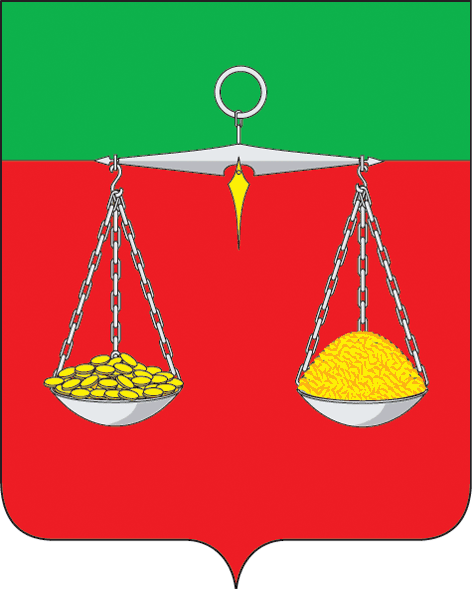 ТАТАРСТАН РЕСПУБЛИКАСЫТЕЛӘЧЕМУНИЦИПАЛЬ РАЙОНЫӘБДЕ АВЫЛҖИРЛЕГЕНЕҢБАШКАРМА КОМИТЕТЫМәктәп ур., 1 нчы йорт, Әбде авылы, 422084тел. (факс): (84360) 5-54-16, E-mail: Abd.Tul@tatar.ruОКПО 93053638  ОГРН 1061675010187  ИНН/КПП 1619004394/161901001ОКПО 93053638  ОГРН 1061675010187  ИНН/КПП 1619004394/161901001ОКПО 93053638  ОГРН 1061675010187  ИНН/КПП 1619004394/161901001